Employment ApplicationApplicant InformationEducationReferencesPlease list three professional references.Previous EmploymentMilitary ServiceDisclaimer and SignatureI certify that my answers are true and complete to the best of my knowledge. If this application leads to employment, I understand that false or misleading information in my application or interview may result in my release.For purposes of confirming the accuracy of the information provided in this application, and determining my  qualifications and  suitability  for  employment,  I  authorize  Retina Specialist of Alabama,  LLC,  or  its agents  or  contractors,  to  conduct  an  investigation  of  any  information  they  deem  material  to  my qualifications and suitability for employment.  All  controversies,  claims,  issues  and  other  disputes  arising  out  of  or  relating  to  my  employment,  or  the breach  thereof,  (collectively  referred  to  as  the  “Disputes”)  shall  be  subject  to  arbitration.    All  Disputes shall  be  settled  by  arbitration  in  Alabama  in  accordance  with  the  Commercial  Arbitration  Rules  of  the American  Arbitration  Association.  Judgment  upon  any  award  rendered  by  the  arbitrator  in  any  such arbitration may be entered in any court having jurisdiction thereof.  The arbitrator(s) shall have the power to grant all legal and equitable relief.    Nothing  contained  herein  shall  prohibit  or  restrict  either  party’s right  to  seek  equitable  relief  from  a  court  including,  without  limitation,  injunctive  relief  pending  the resolution of any Dispute by arbitration.  The parties shall bear their respective costs in connection with the  dispute  resolution  procedures  described herein  except that  the  fees  and  expenses  of  any  arbitrator(s) and the costs of any facility used in connection with such dispute resolution procedures shall be borne by the Employer. I  certify  that  the  information  provided  above  is  accurate  and  true,  and  understand  and  agree  that  any misrepresentation  made  by  me  or  omission  of  information  requested  of  me  in  this  application will  be sufficient cause for the denial of my application for employment, or for my separation from employment if  I  have  been  employed.    I  understand  that  if  employed,  I  am  an  employee-at-will  and  that  either  the employer  or  I  may  terminate  my  employment  at  any  time,  with  or  without  cause  and  with or without notice.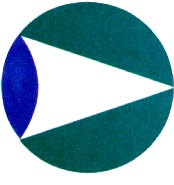 Retina Specialists of Alabama, LLC2208 University Blvd – Suite 101Birmingham, AL 35233Full Name:Date:LastFirstM.I.Address:Street AddressApartment/Unit #CityStateZIP CodePhone:EmailDate Available:Social Security No.:Desired Salary:$Position Applied for:Are you a citizen of the ?YESNOIf no, are you authorized to work in the U.S.?YESNOHave you ever worked for this company?YESNOIf yes, when?Have you ever been convicted of a felony?YESNOIf yes, explain:High School:Address:From:To:Did you graduate?YESNODiploma:College:Address:From:To:Did you graduate?YESNODegree:Other:Address:From:To:Did you graduate?YESNODegree:Full Name:Relationship:Company:Phone:Address:Full Name:Relationship:Company:Phone:Address:Full Name:Relationship:Company:Phone:Address:Company:Phone:Address:Supervisor:Job Title:Starting Salary:$Ending Salary:$Responsibilities:From:To:Reason for Leaving:May we contact your previous supervisor for a reference?YESNOCompany:Phone:Address:Supervisor:Job Title:Starting Salary:$Ending Salary:$Responsibilities:From:To:Reason for Leaving:May we contact your previous supervisor for a reference?YESNOCompany:Phone:Address:Supervisor:Job Title:Starting Salary:$Ending Salary:$Responsibilities:From:To:Reason for Leaving:May we contact your previous supervisor for a reference?YESNOBranch:From:To:Rank at Discharge:Type of Discharge:If other than honorable, explain:Signature:Date: